Karta pracy 2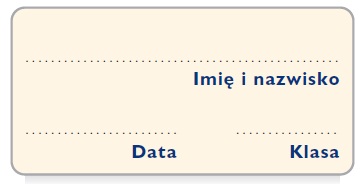 Znaczenie słów niezwykłych1. Uzupełnij tabelę informacjami dotyczącymi widoku roztaczającego się z okna, przez które wygląda osoba mówiąca w wierszu Komunikat.2. Jakimi słowami można określić osobę mówiącą w wierszu Julii Hartwig? Podkreśl właściwe wyrazy z ramki.Krajobraz widoczny przez oknoKrajobraz widoczny przez oknoprzed wybudowaniem wieżowcapo wybudowaniu wieżowca